                                        2º ANOPROFESSORAS ALESSANDRA E SHEILAEstagiárias coparticipantes: Miriã e Rosemêre                    ATIVIDADES PARA 23 a 27 DE AGOSTO DE 2021ATIVIDADE PARA SEGUNDA-FEIRA, 23/08TRAVA-LÍNGUA É UMA ESPÉCIE DE JOGO VERBAL QUE CONSISTE EM DIZER, COM CLAREZA E RAPIDEZ, VERSOS OU FRASES COM GRANDE CONCENTRAÇÃO DE SÍLABAS DIFÍCEIS DE PRONUNCIAR, OU DE SÍLABAS FORMADAS COM OS MESMOS SONS, MAS EM ORDEM DIFERENTE.ORDENE A ESCRITA DOS TRAVA LÍNGUAS NA FIGURA ABAIXO, ELES FORAM ESCRITOS COM AS LETRAS DE TRÁS PARA FRENTE E REESCREVA-OS, PODE SER NO CADERNO TAMBÉM.AGORA, ESCOLHA O QUE VOCÊ MAIS GOSTOU DOS QUE ORDENOU , RECITE E MANDE UM ÁUDIO PARA SUA PROFESSORA.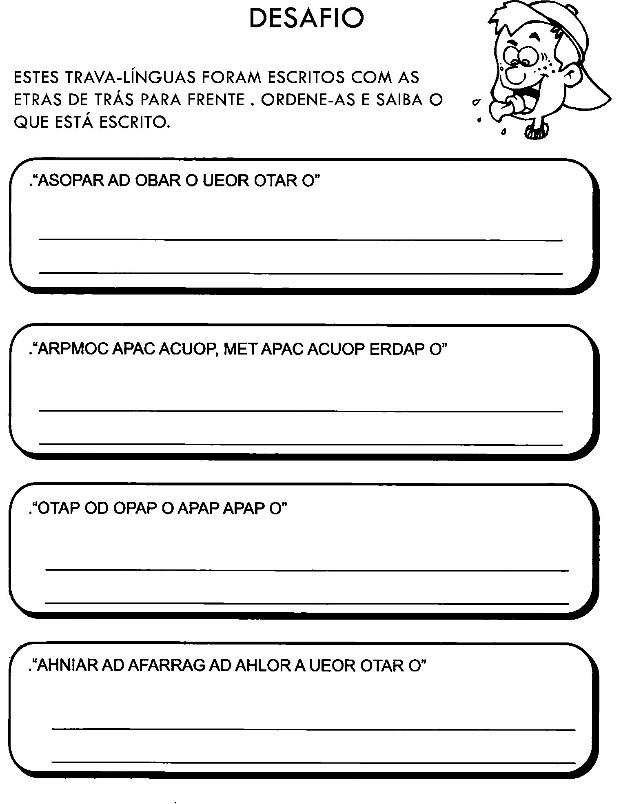                           ATIVIDADE PARA TERÇA-FEIRA, 24/08NÓS JÁ APRENDEMOS COMO SEPARAR AS PALAVRAS EM SÍLABAS. DE ACORDO COM O NÚMERO DE SÍLABAS, AS PALAVRAS CLASSIFICAM-SE EM MONOSSÍLABAS (1 SÍLABA), DISSÍLABAS (2 SÍLABAS), TRISSÍLABAS (3 SÍLABAS), E POLISSÍLABAS (4 OU MAIS SÍLABAS)SEPARE AS SÍLABAS DAS PALAVRAS E CLASSIFIQUE-AS CORRETAMENTE. SIGA O MODELO:                       ATIVIDADE PARA QUARTA-FEIRA, 25/08       ACEITE O DESAFIO E RESOLVA MENTALMENTE:PEDRO PAULO FOI À PADARIA E COMPROU 10 PÃES DE PRESUNTO. NO CAMINHO PARA CASA, O SACO DE PAPEL RASGOU E ELE PERDEU 7 PÃES. QUANTOS PÃES SOBRARAM?                              RESPOSTA: _____________________COLOQUE OS NÚMEROS FALTANTES:8 +____ = 10     ____+12 = 187 -____ = 5 ____ - 8 = 2ESSE É O PEDRO PAULO. ELE É PROVOCADOR E TE DESAFIOU A RESOLVER A CRUZADINHA. VOCÊ CONSEGUE???VOCÊ PODE REGISTRAR NO CADERNO SE QUISER.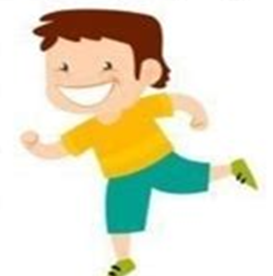 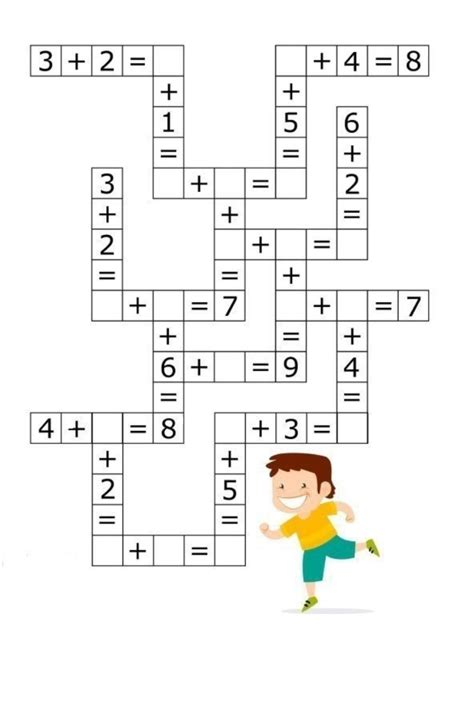                         ATIVIDADE PARA QUINTA-FEIRA, 26/08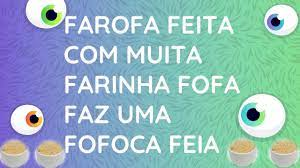 LEIA O TRAVA-LÍNGUAS ACIMA, ENCONTRE OS 7 ERROS PRESENTES NAS FRASES, REESCREVA CORRETAMENTE, DEPOIS PREENCHA O QUADRO OU NO CADERNO COM AS INFORMAÇÕES SOLICITADAS. 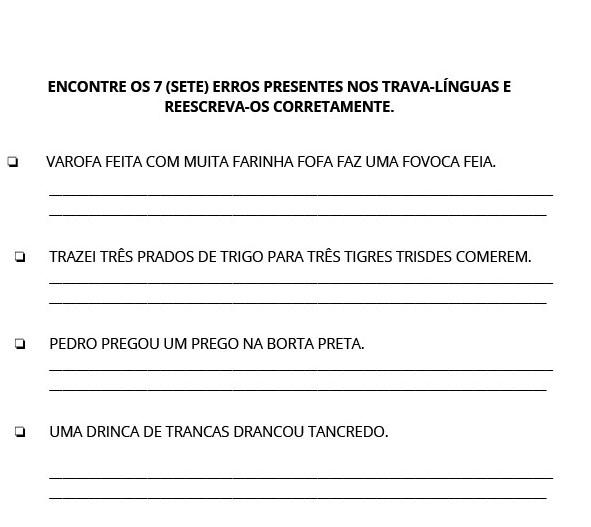 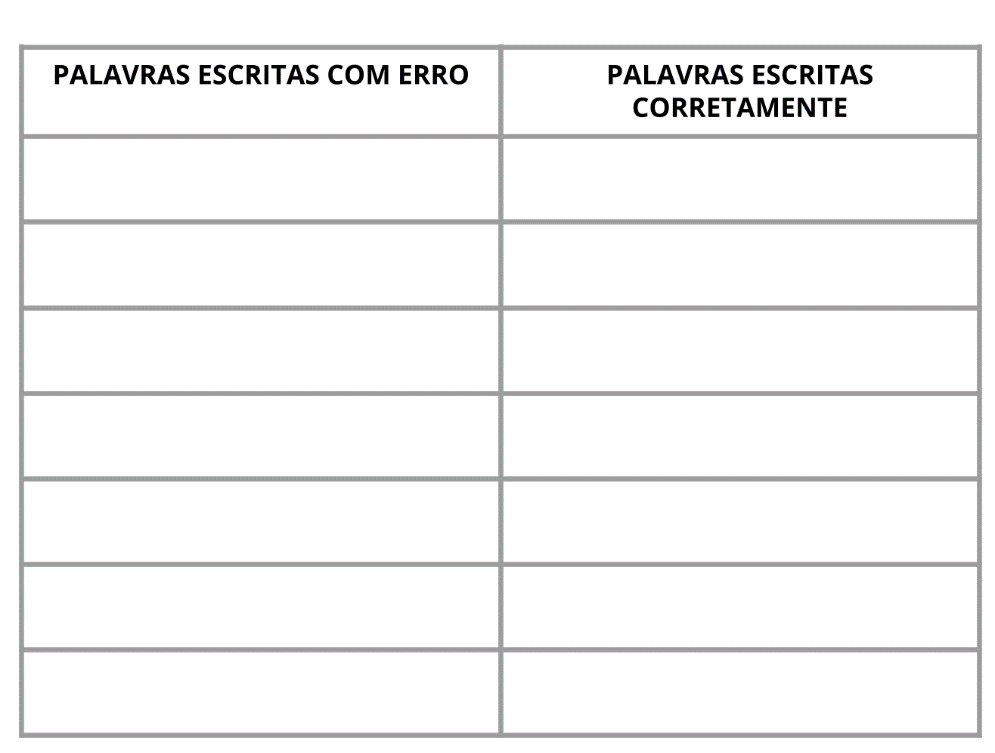 ATIVIDADE PARA SEXTA-FEIRA, 27/08JÁ CONHECEMOS ALGUMAS DAS LENDAS FOLCLÓRICAS, E ALGUMAS COMO A IARA VIVEM NA ÁGUA. ÁGUA É ESSENCIAL PARA A VIDA NA TERRA E POR ISSO NÃO PODEMOS DESPERDIÇÁ-LA.PODEMOS EVITAR O DESPERDÍCIO QUANDO LAVAMOS O QUINTAL, ESCOVAMOS OS DENTES, TOMAMOS BANHO etc. SAIBA MAIS CLICANDO AQUILEMBRE-SE SEMPRE QUE ÁGUA É UM RECURSO NATURAL IMPORTANTE PARA NOSSA SOBREVIVÊNCIA. PRESERVÁ-LA É UMA FORMA DE GARANTIR QUE NÃO NOS FALTE NO FUTURO ESSE BEM TÃO PRECIOSO.  FAÇA A SUA PARTE NA SUA CASA E VOCÊ JÁ ESTARÁ CONTRIBUINDO PARA O PLANETA. COMPLETE AS FRASES UTILIZANDO O BANCO DE PALAVRAS E FAZENDO RIMASPAPAI DO MEU CORAÇÃO                                                      A TORNEIRA ESTÁ PINGANDODEPOIS NÃO VÁ DIZERQUE ESTAMOS ______________________________A DESCARGA ESTÁ VAZANDO AMIGUINHO POR FAVOR                                                                              PEGUE O TELEFONE E LIGUE PARA O ____________________________ENQUANTO ESCOVA OS DENTES PRESTE ATENÇÃO MEU AMIGO DEIXE A TORNEIRA FECHADA FAÇA O QUE EU ____________________________DIA DA SEMANAROTINA DIÁRIADESCRIÇÃO DAS ATIVIDADESSegunda-feira23/08/2021Leitura diária: “Folclore: Trava- Línguas” Disponível no YouTube pelo link: https://youtu.be/e1j8Ch7_xQgAtividade do dia: Pesquise um trava-língua e exercite a fala mandando um áudio para sua professora tentando recitá-los o mais rápido que você conseguir, depois faça a atividade que está sendo proposta.Arte: Que tal fazer uma atividade de arte e exercitar a criatividade? Dê uma olhadinha na atividade de Arte em nosso BLOG.Terça-feira24/08/2021Leitura diária: “Folclore: Trava- Línguas” Disponível no link: https://youtu.be/sUAtpk2H9qI Atividade do dia: Classifique as palavras quanto aos números de sílabas.Educação Física: Que tal se exercitar um pouquinho? Dê uma olhadinha no BLOG, na atividade preparada pelo professor de Educação Física!Quarta-feira25/08/2021Leitura diária: “Folclore – Trava Línguas” Disponível no link: https://youtu.be/2N1kTgkaC0E Atividade do dia: Aceite o desafio e resolva mentalmente os cálculos e a cruzadinha numérica.Inglês: Hoje é dia de aprender uma nova língua: vamos estudar Inglês! Dê uma olhadinha no BLOG, na aula com o TEMA: GREETINGS (cumprimentos) página 107 que a teacher preparou para você!Quinta-feira26/08/2021Leitura diária: “Folclore – Trava Línguas” Disponível no link: https://youtu.be/sNYrvKsZOAgAtividade do dia: Leia com atenção os Trava-línguas, encontre os 7 erros presentes e reescreva-os corretamente, depois preencha o quadro com as informações solicitadas.Sexta-feira27/08/2021Leitura diária: “Folclore – Trava Línguas” Disponível no link: https://youtu.be/1YAuTwqZSR4Atividade do dia: Leia o texto sobre como podemos preservar a água e complete as rimasPALAVRASEPARE EM SÍLABASCLASSIFICAÇÃOROUPAROU – PA         2DISSÍLABATIGRESARARAQUARAREIRÁPIDOLÍNGUAFOLCLOREIARALOBISOMEMPÉSACIDESAFIODIGODESPERDIÇANDOENCANADOR